ASSOCIATION DES JEUNES PILOTES ARNAYTOIS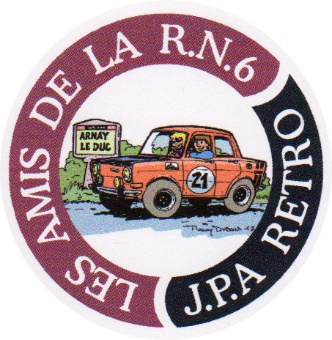                                   BULLETIN D’INSCRIPTION année 2022Nom : …………………………………………..Prénom : …………………………….Prénom de la conjointe : ……………………………………………………………Adresse :…………………………………………………………………………………….Code Postal :…………………………Ville :……………………………………………Téléphone : ………………………………….Portable :………………………………Adresse email :……………………………………………………………………………Véhicule (s) Marque (s) Modèle (s) Année (s)…………………………………………………………………………………………………………………………………………………………………………………………………………Prix de la Cotisation année 2022 :  16€00 par personne                                                              30€00 pour un couple+ Une photo d’identité pour la carte (nouvelles inscriptions)Site :www.ass-jparetro.com  @ : jean-pierreaubert30@orange.fr Siège Social : Maire d’ARNAY LE DUC Adresse : Aubert jean pierre 7 Rue de la 1ere Armée Française 21230 ARNAY LE DUC - Tél : 0380643709 ou 0614512342	Faite le…………......................à ……………………………………